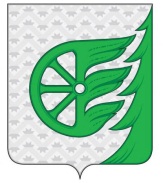 СОВЕТ ДЕПУТАТОВ ГОРОДСКОГО ОКРУГА ГОРОД ШАХУНЬЯНИЖЕГОРОДСКОЙ ОБЛАСТИРЕШЕНИЕОт 13 ноября 2020 года                                                                                                      № 47-2О внесении изменений в решениеСовета депутатов городского округа город Шахунья Нижегородской области от 22 февраля 2019 года № 25-2«Об утверждении реестра должностей муниципальной службы В городском округе город Шахунья Нижегородской области»В соответствии с Федеральным законом от 2 марта 2007 года N 25-ФЗ "О муниципальной службе в Российской Федерации", Законом Нижегородской области от 3 августа 2007 года N 99-З "О муниципальной службе в Нижегородской области", Уставом городского округа город Шахунья Нижегородской области, решением Совета депутатов городского округа город Шахунья Нижегородской области от 21.12.2018 № 23-3 «О внесении изменений в решение Совета депутатов городского округа город Шахунья Нижегородской области от 23.10.2015 № 54-9 «Об утверждении структуры администрации городского округа город Шахунья Нижегородской области»  Совет депутатов решил:1. Внести изменения в решение Совета депутатов городского округа город Шахунья Нижегородской области от 22 февраля 2019 года № 25-2 «Об утверждении реестра должностей муниципальной службы в городском округе город Шахунья Нижегородской области», дополнив часть II Реестра должностей муниципальной службы в городском округе город Шахунья ведущей должностью муниципальной службы (группа 3) «Заместитель начальника управления администрации городского округа».2. Настоящее решение вступает в силу со дня его принятия и распространяет свое действие на правоотношения, возникшие с 01.11.2020 года.Глава местного самоуправления городского округа город Шахунья Нижегородской области                                                                                                 Р.В. Кошелев